                                    UNIVERSITAS NEGERI 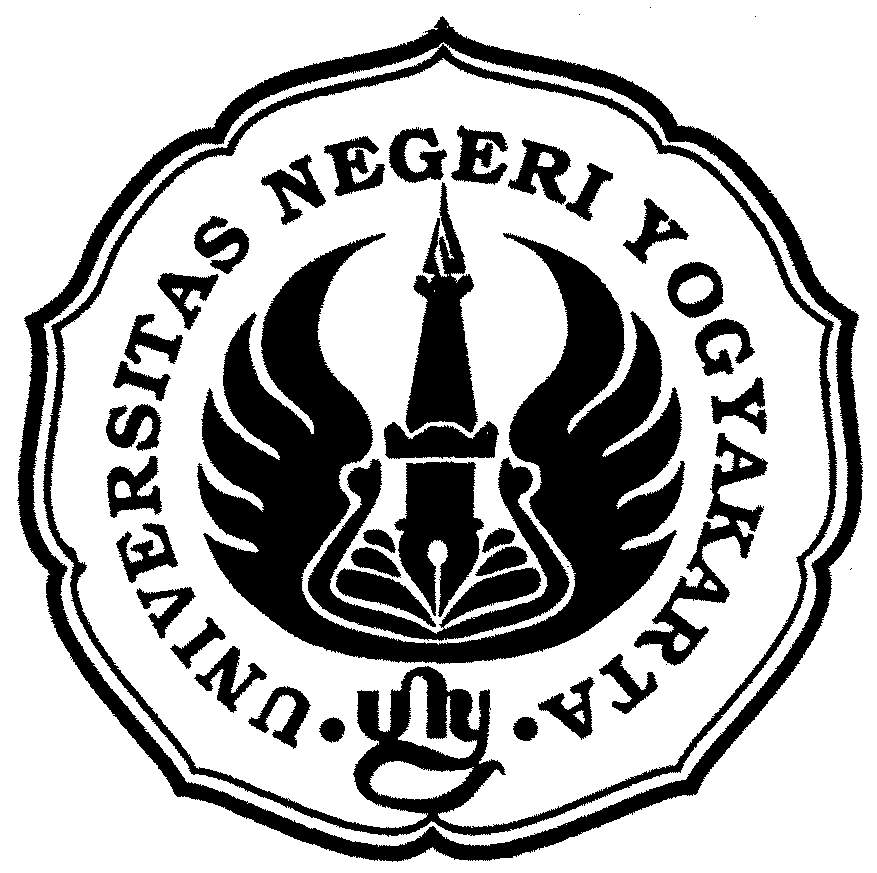 			FAKULTAS ILMU SOSIAL DAN EKONOMI               	                                                                      FRM/FISE/46-01                                                                                                   12 Januari 2009SILABUSFakultas			: Ilmu Sosial dan EkonomiJurusan/Program Studi	: P. Akuntansi/Pendidikan Akuntansi S1Mata Kuliah			: Pengauditan IKode			: PKT331SKS			: 3 SKS Semester			: 4Mata Kuliah Prasyarat		: Akuntansi Pengantar IIDosen  			: Rr Indah Mustikawati, M.Si.,Ak.			  Dhyah Setyorini, M.Si., Ak.I. Deskripsi Mata Kuliah: Setelah mengikuti matakuliah ini diharapkan mahasiswa dapat mendeskripsikan profesi akuntan publik, etika profesional, bukti audit, kertas kerja, penerimaan perikatan dan perencanaan audit, materialitas, risiko audit, strategi audit awal, pemahaman atas pengendalian intern, penaksiran risiko dan desain pengujian, attribute sampling untuk pengujian pengendalian, variable sampling untuk pengujian substantif, audit dalam lingkungan sistem informasi komputer.II. Standar KompetensiMendeskripsikan profesi akuntan publik, etika profesional, bukti audit, kertas kerja, penerimaan perikatan dan perencanaan audit, materialitas, risiko audit, strategi audit awal, pemahaman atas pengendalian intern, penaksiran risiko dan desain pengujian, attribute sampling untuk pengujian pengendalian, variable sampling untuk pengujian substantif, audit dalam lingkungan sistem informasi komputerIII. Sumber BahanWajib		: Al. Haryono Yusuf. Auditing (Pengauditan). Yogyakarta: 		Penerbit STIE TKPNPendukung 	: Mulyadi. (2002).Auditing. Jakarta : Salemba Empat.IV. Skema PembelajaranTatap muka : Perkuliahan tatap muka, diskusi, quiz Non tatap muka (pengalaman belajar) : tugas mandiri dan kelompokUjian Tengah SemesterUjian Akhir Semester                                    UNIVERSITAS NEGERI YOGYAKARTA			FAKULTAS ILMU SOSIAL DAN EKONOMI               	                                                                      FRM/FISE/46-01                                                                                                   12 Januari 2009                                    UNIVERSITAS NEGERI YOGYAKARTA			FAKULTAS ILMU SOSIAL DAN EKONOMI               	                                                                      FRM/FISE/46-01                                                                                                   12 Januari 2009                                    UNIVERSITAS NEGERI YOGYAKARTA			FAKULTAS ILMU SOSIAL DAN EKONOMI               	                                                                      FRM/FISE/46-01                                                                                                   12 Januari 2009                                    UNIVERSITAS NEGERI YOGYAKARTA			FAKULTAS ILMU SOSIAL DAN EKONOMI               	                                                                      FRM/FISE/46-01                                                                                                   12 Januari 2009V. Komponen Penilaian						Yogyakarta, 14 Pebruari 2011Dosen I,						Dosen II ,Rr. Indah Mustikawati, M.Si., Ak.			Dhyah Setyorini, M.Si., Ak.	NIP. 196810141998022001				NIP. 19771107 200501 2 001			Mengetahui									Ketua Jurusan									M. Djazari, M.Pd.								NIP. 19551215 197903 1 003				Pertemuan keKompetensi DasarMateri PokokKegiatan PembelajaranSumber Bahan1Penjelasan Silabus2Mendeskripsikan atribut-atribut terkait profesi akuntan publikProfesi Akuntan Publik (1)Tatap mukaDiskusiTugasA, B3Mendeskripsikan pengertian etika umum, tujuan etika profesional, komponen-komponen Kode Eti IAI, Prinsip Etika dan Aturan Etika dalam Kode Etik IAIEtika Profesional (2)Tatap mukaDiskusiTugasA, B4Mendeskripsikan faktor-faktor yang mempengaruhi kecukupan dan kompetensi bukti auditBukti Audit (3)Tatap mukaDiskusiTugasA, B5Menerapkan teknik-teknik penting dalam penyusunan kertas kerjaKertas Kerja (4)Tatap mukaDiskusiTugasA, B6Mendeskripsikan langkah-langkah dalam penerimaan perikatan dan perencanaan auditPenerimaan Perikatan dan perencanaan audit(5)Tatap mukaDiskusiTugasA, B7Mendeskripsikan pengertian Materialitas, Risiko Audit, dan Strategi Audit, serta hubungan antara Materialitas, Risiko Audit, dan Strategi Audit AwalMaterialitas, Risiko Audit, dan Strategi Audit Awal (6)Tatap mukaDiskusiTugasA, B8UTS-Pertemuan keKompetensi DasarMateri PokokKegiatan PembelajaranSumber Bahan9Mendeskripsikan definisi, arti penting pengendalian intern, dan menjelaskan pemahaman atas komponen-komponen sistem pengendalian intern yang diperlukan untuk perencanaan audit yang digunakan untuk merencanakan audit, dan bagaimana pemahaman tersebut digunakan.Pemahaman atas Pengendalian Intern (7)Tatap mukaDiskusiTugasA, B10Mendeskripsikan pertimbangan-pertimbangan yang mempengaruhi sifat, saat dan luasnya pengujian pengendalian direncanakan, serta proses penentuan risiko pengendalian untuk asersi-asersi saldo rekening yang dipengaruhi oleh satu atau beberapa kelompok transaksi, persyaratan untuk mendokumentasikan penetapan risiko pengendalianPenetapan Risiko Pengendalian dan Pengujian Pengendalian (8)Tatap mukaDiskusiTugasA, BPertemuan keKompetensi DasarMateri PokokKegiatan PembelajaranSumber Bahan11Mendeskripsikan penentuan risiko audit, pertimbangan umum dalam perancangan pengujian substantif, sifat, penggunaan, dan pertimbangan program audit, serta pertimbangan khusus dalam perancangan pengujian substantif untuk berbagai tipe rekeningRisiko Deteksi dan Rancangan pengujian Substantif (9)Tatap mukaDiskusiTugasA, B12Mendeskripsikan konsep-konsep dasar sampling audit, perancangan sampel statistik atribut untuk pengujian pengendalian, melaksanakan sampel statistik atribut dan evaluasi hasil sampelAttribute Sampling untuk Pengujian Pengendalian (10)Tatap mukaDiskusiTugasA, B13Mendeskripsikan konsep dasar, sampling probabilitas-proporsional dengan ukuran, sampling variabel klasik, dan sampling non-statistik dalam pengujian substantif dalam pengujian substantifVariable Sampling untuk Pengujian Substantif (11)Tatap mukaDiskusiTugasA, BPertemuan keKompetensi DasarMateri PokokKegiatan PembelajaranSumber Bahan14Mendeskripsikan penggunaan perangkat lunak audit dan pengaruh komputer terhadap pengauditanAudit dalam lingkungan Sistem Informasi Komputer Tatap mukaDiskusiTugasA, B15UAS-No.Komponen PenilaianBobot (%)1.Partisipasi Kuliah15%2.Tugas + Diskusi + Quiz20%3.Ujian Tengah Semester30%4.Ujian Akhir Semester35%                                 Jumlah100%